ZLÍNSKÝ KRAJSKÝ FOTBALOVÝ SVAZ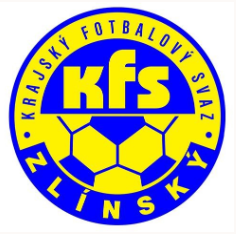 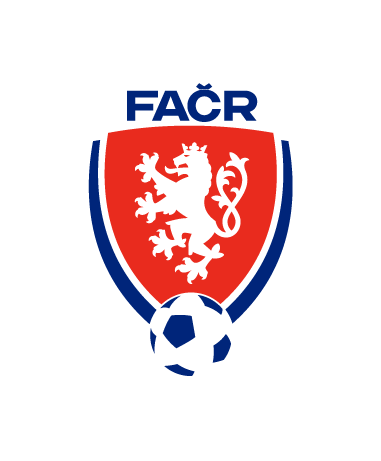 Hradská 854, 760 01 ZLÍN___________________________________________________________________________Zápis z komise rozhodčíich č.3–2021/2022čas a místo konání: 7.9.2021 16:30 sídlo KFS ZlínPřítomni: Volek Stanislav, Lysák Václav,  Straka Martin, Ogrodník Vlastimil, Vlčnovský ZbyněkOmluven: xxxHosté: xxx1. Zahájení, rychlé info předsedy KRPředseda KR zahájil jednání a členy KR seznámil s aktuálním děním na KFS. Předseda KR pak dále informoval, že po vzájemné dohodě ukončil svoji činnost v KR pan Peter Mrázek. KR přeje Petrovi hodně zdaru v osobním a fotbalovém životě.2. Zařazení na Listinu RNa Listinu rozhodčích KFS Zlín bude od 8. Hraného kola zařazena paní Marie Uhlířová, členové KR ji přivítali v řadách krajských rozhodčích a popřáli hodně zdaru. Paní Uhlířová byla zaevidována do adresáře rozhodčích KFS https://docs.google.com/spreadsheets/d/1qHwkuXNMHW9XUQiqzEiSPPQc68pkeQACqWPdfEOwvSM/edit#gid=03. Náhradní fyzické prověrkyKR vyjadřuje hrubou nespokojenost s přístupem rozhodčích k náhradním fyzickým prověrkám. Proto přistoupila k následujícím opatřením: Dotčení rozhodčí mají pozastavenou delegaci jako R utkání kategorie dospělých do 30.9.2021 a byla jim uložena pořádková pokuta ve výši 500,-- Kč dle Řádu  rozhodčích a delegátů FAČR § 11 odst. 2 písm. g) za porušení  jiných podstatných povinností rozhodčího.4. Vyhodnocení utkáníKR se zabývala vyhodnocením utkání KP a I.A třídy, ze strany rozhodčích nebyly shledány závažné nedostatky, vyjma:KP Valašská Polanka-NevšováHCH – neudělen OT ČK za ZZBM při správně odpískaném PK ve prospěch domácíchHCH – neodpískaný PK ve prospěch hostůR – 7.8. kolo pouze ARI.A A Vidče-ViganticeCelkově neuspokojivý výkon rozhodčího AR1 HCHAR 2 HCHR 7. 8. kolo pouze ARKP Brumov-NedašovR+AR1 HCH nesprávné udělení ČK H7, snížení známky u obou na 7,9DFA – omezená delegace od 13.  do 19.9.2021	5. VPRNa podzim bude opět otevřeno vzdělávání rozhodčích. Termíny a místo, konání zajistí předseda KR, rozhodčím bude oznámeno mailem.6. Chování funkcionářů KFSPokud rozhodčí zjistí nesportovní chování ze strany funkcionářů KR, kterého identifikuje a které přesáhne únosnou mez, nechť toto chování popíše ve zprávě R v ZoU7. Ustrojení RČlenové KR vyslovují opětovnou  nespokojenost s ústrojovou kázní rozhodčích. Na utkání se dostavují v rozporu s pokyny KR. Protože apel na dodržování předepsaného dress code vyšel naprázdno, objevily se i nedostatky v ustrojení rozhodčích přímo na HP,  bude KR zjištěné nedostatky sankcionovat pořádkovou pokutou ve výši 200,-- Kč a omezením delegace jako R na utkání dospělých na min. 2 soutěžní kola.KR akceptuje dlouhé kalhoty nepoškozené, tričko bez potisku, polokošili případně košili.Protože se dále objevuje i skutečnost, že dochází ke konzumaci alkoholických nápojů před utkáním a o poločasové přestávce, rozhodla se KR, že zjištěné prohřešky bude nekompromisně sankcionovat.K zamezení výše uvedených nedostatků se KR rozhodla, že nejméně do konce září 2021 bude alespoň část nominací DFA neveřejná.8. Vyřazení z Listiny rozhodčích KFSKR rozhodla o vyřazení rozhodčího Jägera z Listiny R KFS. Rozhodčí byl předán k dispozici OFS Zlín.Další jednání KRD svolá předseda podle potřeby, nejpozději však po říjnovém zasedání VV KFS.Zapsal: Zbyněk Vlčnovský 		           Kontroloval: Volek Stanislav – předseda KR